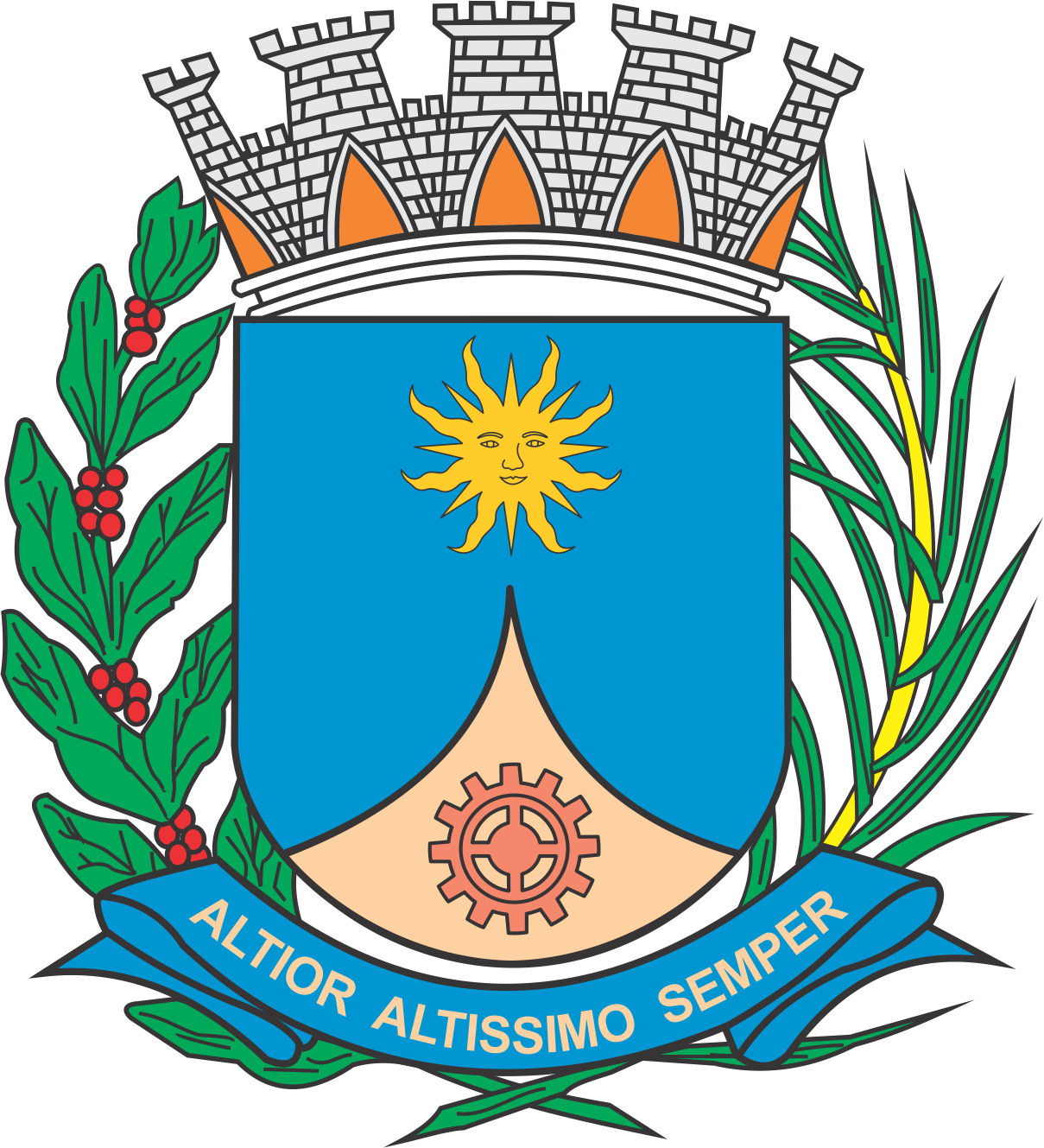 CÂMARA MUNICIPAL DE ARARAQUARAAUTÓGRAFO NÚMERO 261/2019PROJETO DE LEI NÚMERO 139/2019INICIATIVA: VEREADOR JÉFERSON YASHUDADenomina Rua Antonio de Camargo Mello via pública do Município.		Art. 1º  Fica denominada Rua Antonio de Camargo Mello a via pública da sede do Município conhecida como Rua “04”, do loteamento denominado Parque Residencial Jatobá, com início na Rua “03” e término na Rua “03”, no mesmo loteamento. 		Art. 2º  Esta lei entra em vigor na data de sua publicação.		CÂMARA MUNICIPAL DE ARARAQUARA, aos 14 (quatorze) dias do mês de agosto do ano de 2019 (dois mil e dezenove).TENENTE SANTANAPresidente